BLOKY  S ATRIBUTYBloky s atributy jsou opakem statických bloků. Jako příklad je rohové razítko na výkrese.- tvar razítka je ze statických geometrických objektů- popisky položek (kreslil, kontroloval) jsou statické textové objekty- hodnoty, které se vyplňují (jméno projektanta apod.) jsou proměnné textové atributy1. Obrázek razítka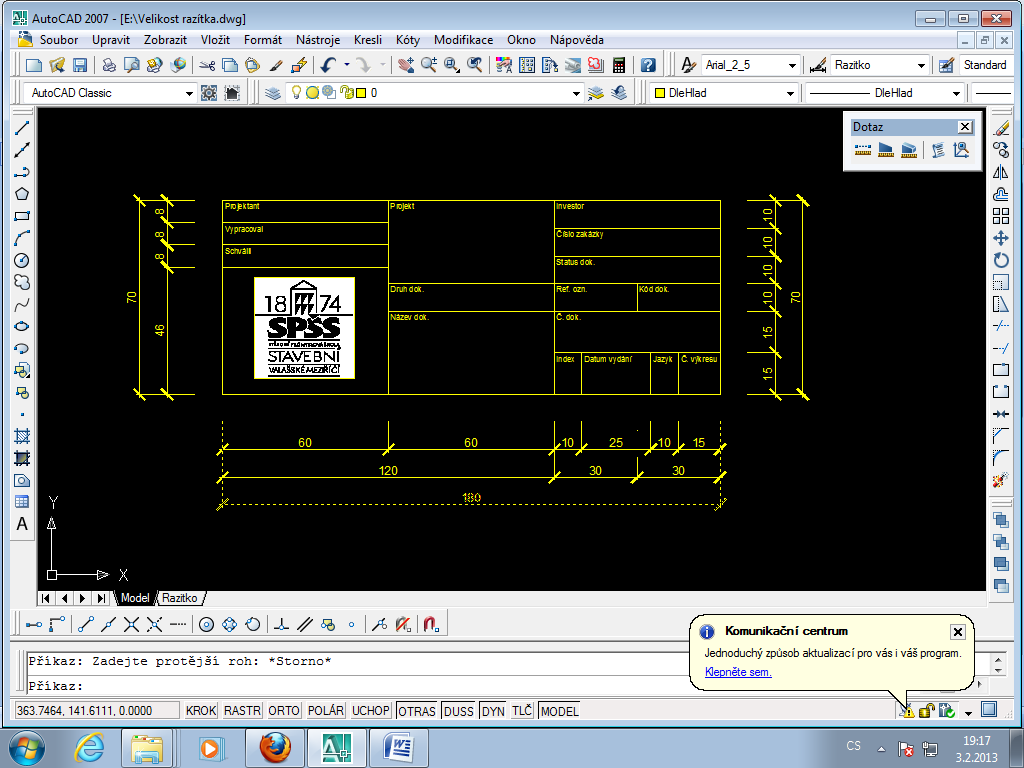 2. Vytvoření bloku bez kót – Název: razítko 1Kresli – blok – vytvořitDefinice blokuNázev-referenční bod – objekty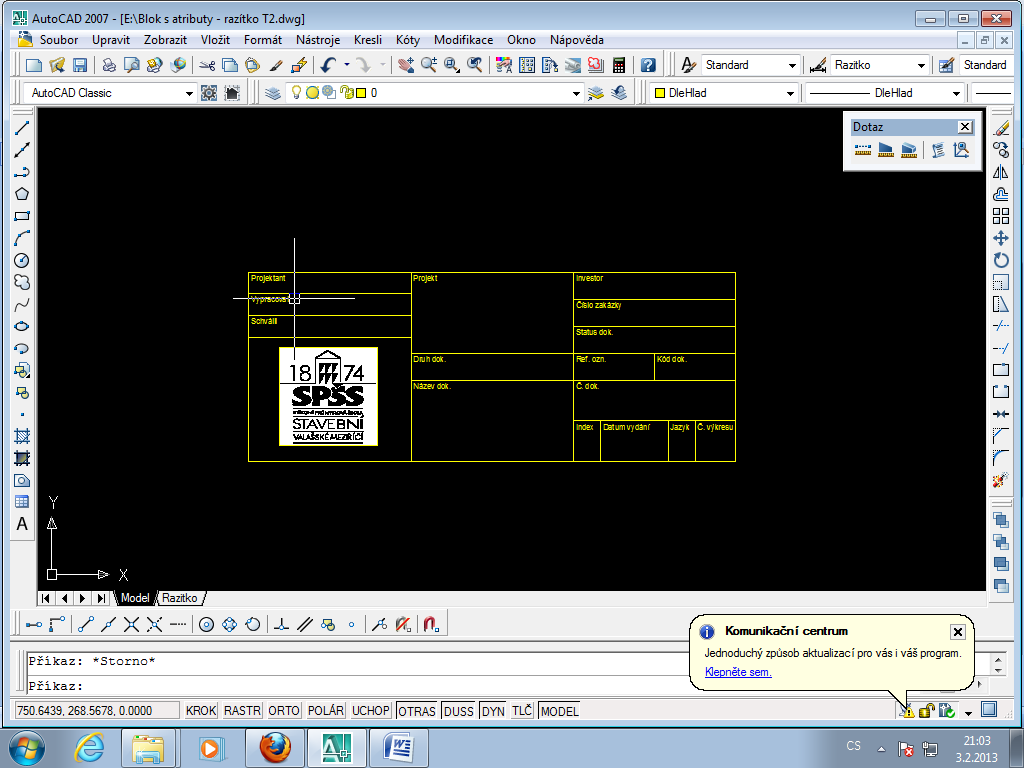 3. Vytvoření bloku s atributyVložení razítka 1 do výkresuKresli – blok – definovat atributy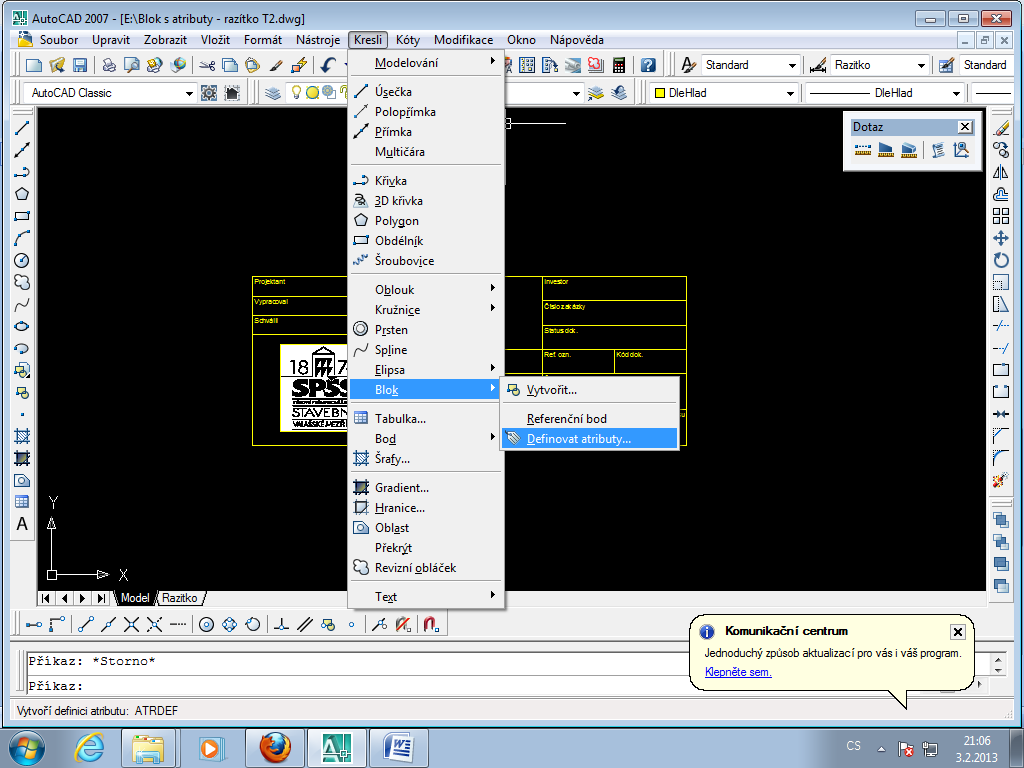 Definice atributu –	 štítek: Projektant			Výzva: Projektant			Hodnota: Ing. Petr Pobořil			Zrovnání: zvolit individuálně dle umístění textu (pravé)Vyplnění ostatních položekOKNyní opakujte pro ostatní kolonky a uložte jako razítko 2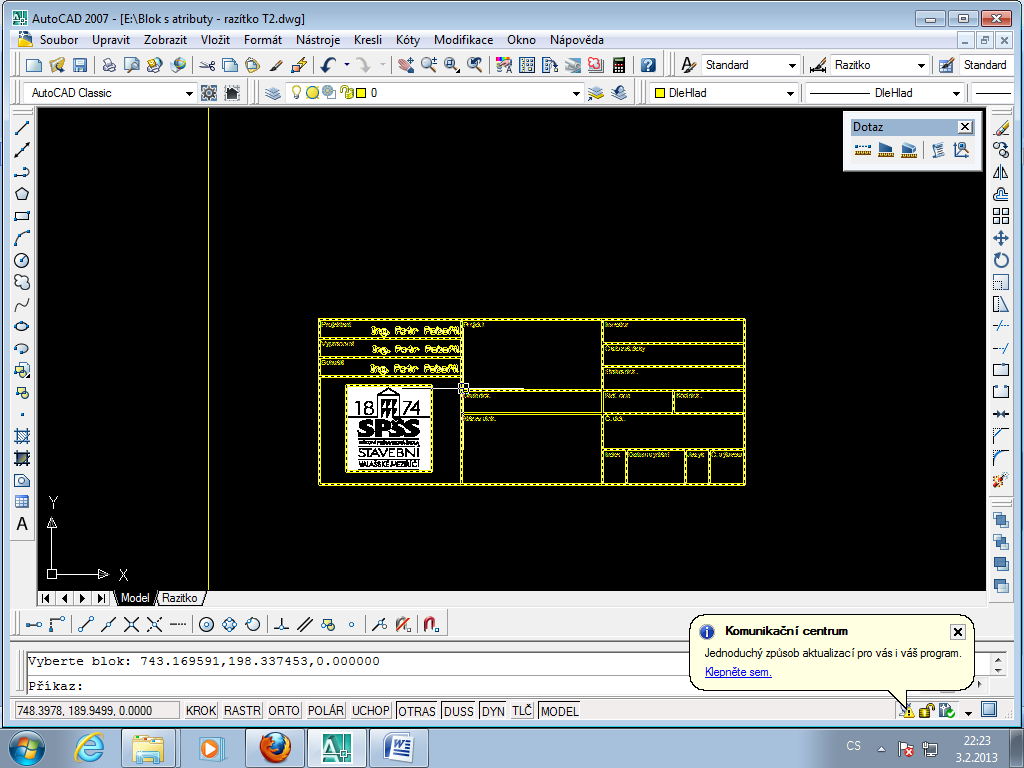 Dvojitým poklepáním na atribut lze pak jednoduše měnit texty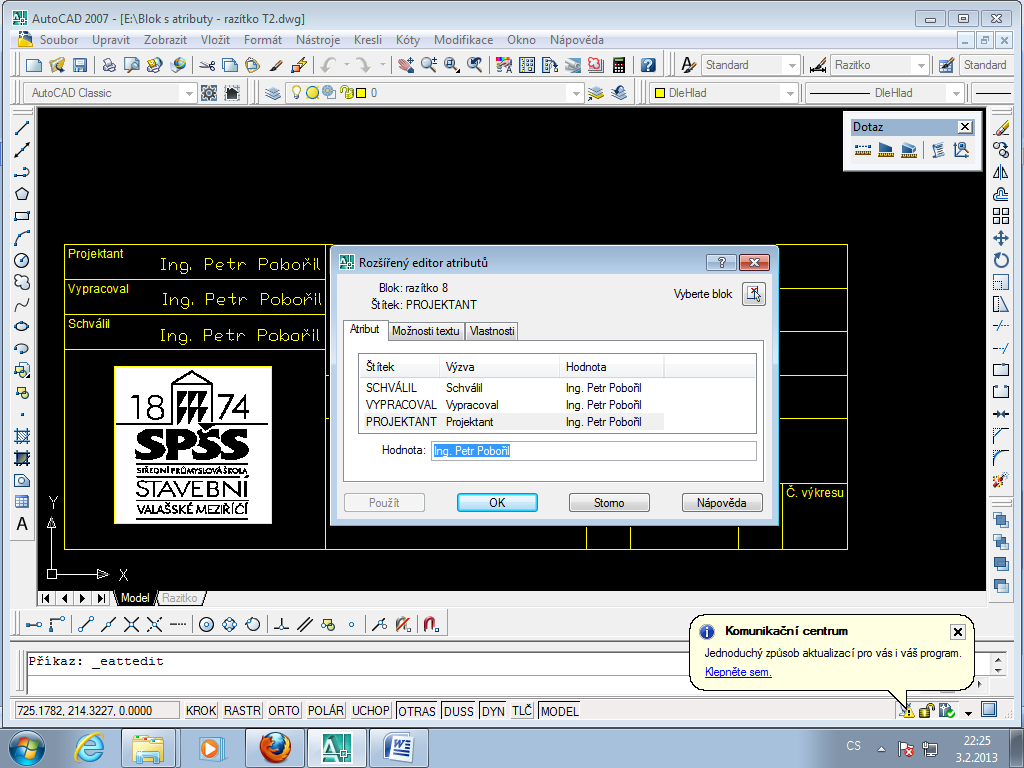 Závěr:Po úpravě opět uložit pod novým blokem: razítko 3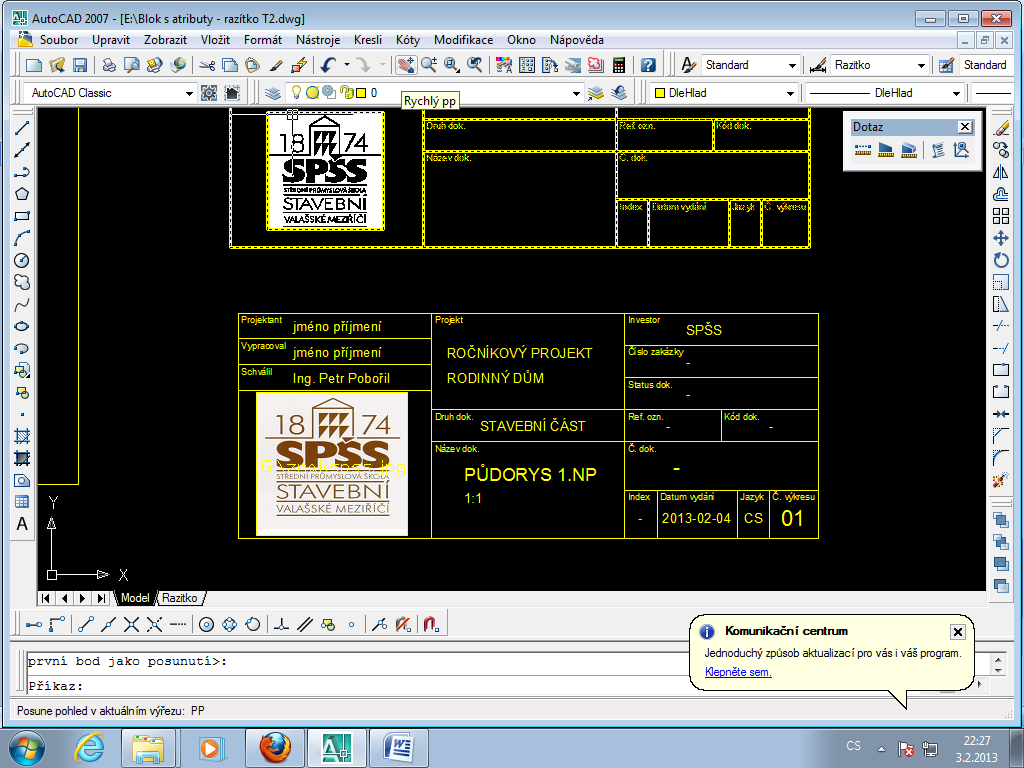 